      Склад НПС-5      РФ, Ставропольский край,       Изобильненский район,        с. Птичье.      Кладовщики:      Вышкварок Артем Петрович +7 928-339-06-77 Artem.Vyshkvarok@cpcpipe.ru       Кравченко Николай Николаевич +7 928-339-06-88  Nickolay.Kravchenko@cpcpipe.ru 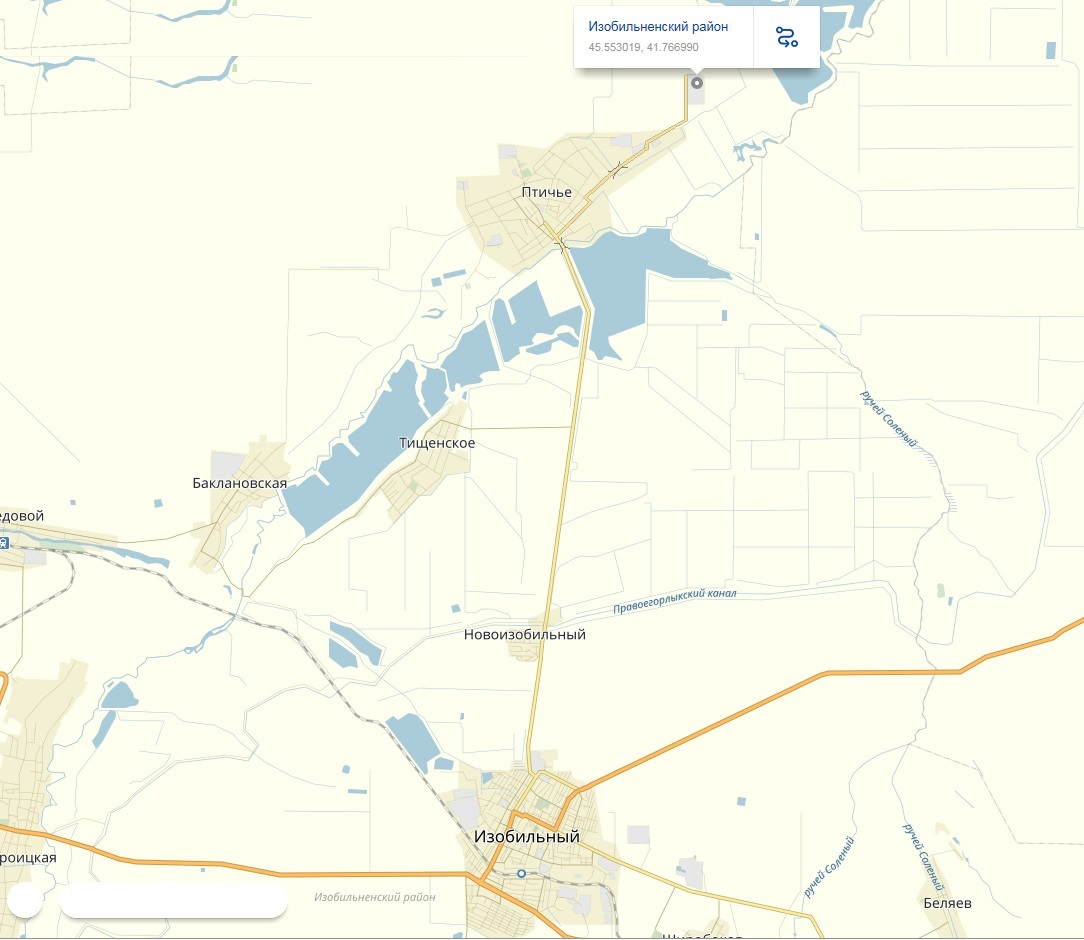 